Outline/Study Guide on U.S. ConstitutionCivics Exam Questions: 1, 2, 3, 4, 5, 6, 7, 10, 12, 14, 41, 42, 65, 66, 67, 68The Constitution of the United States is the Supreme Law of the Land, written by the Founding Fathers at the Constitutional Convention in 1787.The Constitution lays out the structure of the government and states the rights of those who are subject to the Constitution.The “rule of law” means that everyone must follow the law, including leaders and government obeying the law.The Constitution also protects the basic rights of Americans.The Bill of Rights is the first ten Amendments to the Constitution.The idea of self-government is in the first three words of the Constitution: “We the People”.Rights of the First Amendment are speech, religion, assembly, press, and petitioning the government.Freedom of religion allows for the practice of any religion, or no religion at all.There are 27 amendments in the Constitution.It is possible to amend the ConstitutionBy a 2/3 majority of Congress and ¾ of the state legislatures.An amendment is a change or addition to the ConstitutionIn order to prevent one branch of government from becoming too powerful, there are the checks and balances and the separation of powers written into the Constitution.In the Constitution, powers are split between the Federal and State governments.Some of the powers of the federal government are to print money, declare war, create an army and make treaties, issue passports.Some of the powers of the state government are to provide schooling and education, provide police and fire departments, issue driver’s license, and approving zoning/land use.The Federalist Papers supposed the passage of the Constitution. Writers of the Federalist Papers were James Madison, Alexander Hamilton, John Jay, and PubliusBenjamin Franklin is well known for being the oldest member at the Constitutional Convention. He was also a U.S. Diplomat, the first Postmaster General of the United States, started the first free libraries, and author of “Poor Richard’s Almanac”.Quizlet flash cards: https://quizlet.com/430284263/law-of-the-land-questions-flash-cards/?i=cf87b&x=1jqY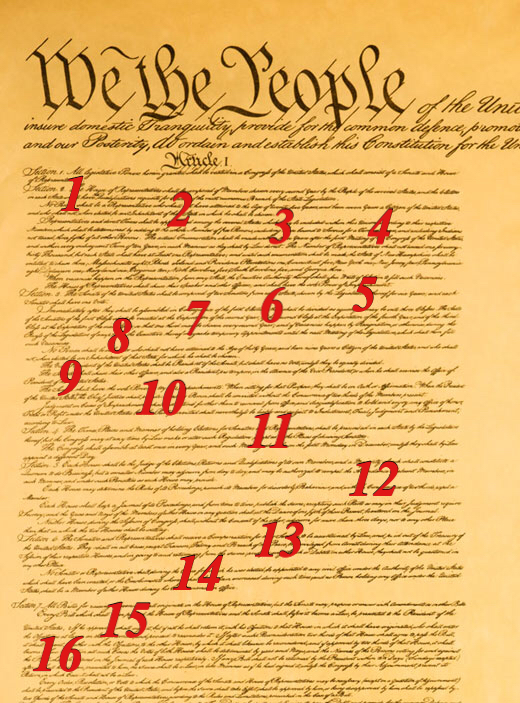 